Η ΜΕΓΑΛΗ ΣΚΑΝΔΑΛΙΑ   Μια φορά κι έναν καιρό σε   μια τάξη στο Δημοτικό Σχολείο των Θρακομακεδόνων οι συμμαθητές όλοι μαζί αποφάσισαν να κάνουν ένα δώρο στη δασκάλα. Το δώρο αυτό όμως οδηγούσε σε σκανδαλιά!Για να το πετύχουν αυτό διάλεξαν το δώρο να είναι ένα σκανταλιάρικο ζωάκι,  ένα πολύ γλυκό κουταβάκι.  Αυτό γεννήθηκε δίπλα στο σπίτι του γείτονα ενός από τους μαθητές της τάξης του Δημήτρη. Ο Δημήτρης πρότεινε το δώρο αυτό γιατί η μαμά σκυλίτσα γέννησε πολλά κουτάβια, και οι γείτονες ήθελαν να τα χαρίσουν.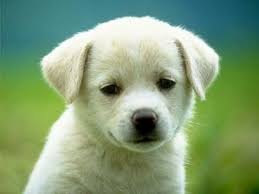 Μια μέρα που η τάξη θα πήγαινε εκδρομή βρήκαν  την ευκαιρία οι συμμαθητές να οργανώσουν  το δώρο-σκανδαλιά ο Δημήτρης μαζί με τον Γρηγόρη και τον Κωνσταντίνο έφεραν το κουταβάκι στο σχολείο μέσα σε ένα κουτί δώρου. Οι κοπέλες στόλισαν το δώρο  με ένα φιόγκο μεγάλο κ’ έφτιαξαν μια ευχετήρια κάρτα. Τα αγόρια πριν την αναχώρηση έκρυψαν το κουτί μέσα στο πούλμαν. Η δασκάλα τους  καθότανε στο μπροστινό κάθισμα δίπλα στον οδηγό. Κατά την διαδρομή το έβαλαν κρυφά οι συμμαθητές κάτω από το κάθισμα της δασκάλας. Άρχισε κάτι να ακούει η δασκάλα  σαν γάβγισμα. Κοιτάει τον οδηγό και τον ρωτάει τι είναι αυτό που ακούγεται. Ο οδηγός όμως δεν ήξερε ούτε αυτός. Πίσω άρχισε να γελάει ολόκληρη η τάξη.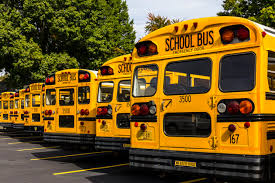 Πέφτει τότε το κουτί και βγαίνει το κουτάβι και αγκαλιάζει τα πόδια της δασκάλα κι εκείνη κατατρόμαξε!!! Άρχισε να φωνάζει!!!Πετιέται πάνω από την θέση της και πέφτει στο πάτωμα. Τότε το κουταβάκι αρχίζει να την φιλάει! Κι εκείνη τρελάθηκε!!! Και με τη σκανδαλιά και με το κουτάβι που ήταν αξιαγάπητο και από την χαρά της, γέλαγε ολόκληρη! Μέχρι να γυρίσουν στο σχολείο είχε αρχίσει να συνηθίζει το κουτάβι την δασκάλα, και της έκανε και  άλλες  χαρές. Στο σχολείο τον έβαλε μέσα στο κουτάβι του και τον φύλαξε σε μια γωνιά μέχρι να φύγει, να το πάρει σπίτι της. Την επόμενη μέρα όμως σκέφτηκε ότι δεν είχε που να τον αφήσει και τον πήρε αναγκαστικά στο σχολείο μαζί της. Έλπιζε να μην δημιουργήσει πρόβλημα στο σχολείο και της έκανε παρατήρηση η διευθύντρια! Έτσι ξεκίνησε το μάθημα με τα παιδιά της. Το κουτάβι που του είχε βγάλει όνομα (τον έλεγε Rex) ήταν στο κουτάκι του, έξω από την τάξη, όταν ξαφνικά …άκουσε έναν περίεργο θόρυβο έξω από την τάξη. Βγήκε σε λίγο και τι να δει το κουτί του Rex άδειο … το κουτάβι το έσκασε! Τι να κάνει τώρα η κυρία δασκάλα; Τελείωσε το μάθημά της κι αφού έψαξε όλη την αυλή του σχολείου χωρίς να βρει τον Rex, έφυγε αποκαρδιωμένη κι απογοητευμένη για το σπίτι της. Στεναχωρήθηκε πολύ που το έχασε το κουτάβι. Είχε αρχίσει να το αγαπάει.  Την άλλη μέρα πήγε στο σχολείο της με την ελπίδα να το βρει εκεί, αλλά δυστυχώς ο Rex πουθενά. Ερχόταν Σαββατοκύριακο. Έψαξε σε όλη την πλατεία Θρακομακεδόνων και σε όλους τους δρόμους γύρω από το σχολείο. Μετά σκέφτηκε να κολλήσει παντού αφίσες στα δέντρα, στις κολόνες με τη φωτογραφία του.  Αλλά τίποτα κανένα νέο, καμία είδηση για το σκυλάκι! Πέρασε ο Rex!   Πηδάει πάνω της κι αρχίζει να την γλύφει, γεμάτος γέλια και χαρές, κουνούσε την ουρά του συνέχεια! Από τότε η δασκάλα σκέφτηκε ότι έπρεπε να βρει κάποιον να προσέχει το κουτάβι, όσο θα ήταν στο σχολείο. Τότε ξεκίνησε να ψάχνει για κάποιο άτομο να κρατήσει τον Rex όση ώρα εκείνη θα έλειπε απ’ το σπίτι, βάζοντας αφίσες σε όλους τους  Θρακομακεδόνες  που έλεγαν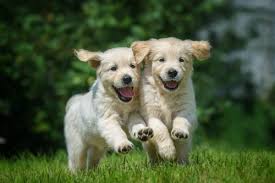 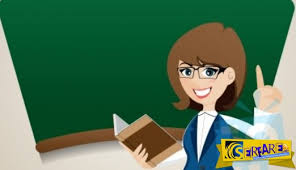 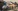 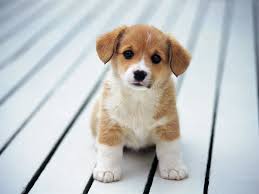 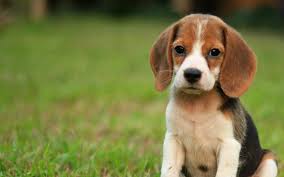  << Ψάχνω άτομο για να κρατήσει τον   Rex >>. Το τηλέφωνο χτυπούσε  συνέχεια και όλο και ένα καινούριο  άτομο  προσφέρονταν να κρατήσει τον Rex . Πήραν τηλέφωνο 3 άτομα. Πρώτα πήρε ο κ. Μήτσος  και έλεγε πως δεν έχει σκύλο, αλλά είχε ένα πολύ μεγάλο κήπο για να παίζει και μια μπάλα του τένις που λατρεύουν τα σκυλάκια . Μετά τηλεφώνησε  η κ. Μαρία και είπε πως ζει σε μια πολυκατοικία  σε ένα μικρό σπίτι με μικρό μπαλκόνι, όπου εκεί θα έβγαζε τον σκύλο. Και η τελευταία υποψήφια ήταν η κ. Γεωργία  που έμενε σε μια μονοκατοικία με γκαράζ που είχε το αυτοκίνητο της, έτσι δεν υπήρχε πολύ χώρος για να τρέχει το σκυλί, αλλά δεν την ενοχλούσε να μένει στο σπίτι  της. Έτσι λοιπόν ξεκίνησε να κάνει μια δοκιμή με τον καθένα. Η δασκάλα ζήτησε από τους υποψήφιους να προσέχουν το σκύλο στο σπίτι της κι εκείνοι δέχτηκαν. Ο κ. Μήτσος ήταν ο πρώτος που πήγε να προσέξει το σκύλο. Πήγε στην δασκάλα. Του έδωσε μια λίστα με όλα τα πράγματα που χρειαζόταν ο σκύλος. Ο κ. Μήτσος  πήρε  τη λίστα ξεκίνησε, να τα εφαρμόζει στη πράξη αλλά δυστυχώς  δεν τα κατέφερε γιατί ο Rex και έκανε ακριβώς τα ανάποδα απ’ ότι του έλεγε ο κ. Μήτσος. Τα ίδια πράγματα συνέβησαν και με τα άλλα 2 άτομα που πήγαν να φροντίσουν τον Rex. Η δασκάλα απογοητεύτηκε και  αποφάσισε να προσέξει μόνη της τον Rex, γιατί κατάλαβε πως  μόνο εκείνη ήθελε. Κι έζησαν αυτοί καλά κι εμείς καλύτερα.-ΤΜΗΜΑ Γ2ΝΙΚΑΣ ΔΗΜΗΤΡΗΣΚΩΝΣΤΑΝΤΙΝΟΣ ΜΕΛΙΣΣΟΥΡΓΟΣΜΙΡΜΙΡΗΣ ΓΡΗΓΟΡΗΣ